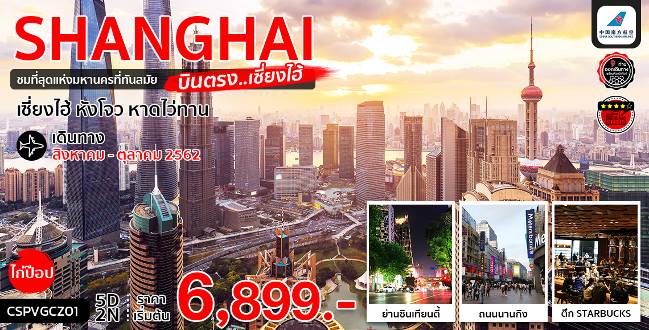 เที่ยวนครปารีสแห่งตะวันออก #มหานครเซี่ยงไฮ้จุดเช็คอินใหม่ของเซี่ยงไฮ้ #ตึก STARBUCK สวยที่สุดในโลก
D.I.Y. ลงสีบนพัด #ศูนย์ศิลปะจีน เป็นแหล่งที่รวบรวมศิลปะจีน
ล่องเรือคลองขุดโบราณต้ายวิ่นเหอ#คลองขุดที่ใช้แรงงานของคนที่ยาวที่สุดลิ้มรสเมนูพิเศษ #เสี่ยวหลงเปา #ไก่แดง #ไก่ขอทาน #หมูตงปอตารางการเดินทางกำหนดการเดินทางวันที่ 02-06 สิงหาคม 2562  *Sold Out*					  ราคา 6,899.-
วันที่ 09-13 สิงหาคม 2562  *วันแม่แห่งชาติ* *ปรับลดราคาจาก 8,899.-*	  ราคา 7,899.-
วันที่ 16-20 สิงหาคม 2562  *ปรับลดราคาจาก 7,899.-*			  ราคา 6,899.-วันที่ 30 สิงหาคม – 03 กันยายน 2562  *NEW*                                    ราคา 6,899.-
วันที่ 06-10 กันยายน 2562  *NEW*                                                   ราคา 6,899.-วันที่ 22-26 กันยายน 2562  *NEW*                                                   ราคา 7,899.-
วันที่ 18-22 ตุลาคม 2562                                                               ราคา 8,899.- 
วันที่ 20-24 ตุลาคม 2562    *NEW*                                                  ราคา 8,899.-โปรแกรมการเดินทางวันแรก		กรุงเทพฯ(สนามบินสุวรรณภูมิ)23.00 น.	พร้อมกันที่ท่าอากาศยานสุวรรณภูมิ อาคารผู้โดยสารขาออก (ระหว่างประเทศ) ชั้น 4 ประตู 9 บริเวณ ISLAND-U สายการบิน CHINA SOUTHERN AIRLINE (CZ) โดยมีเจ้าหน้าที่คอยอำนวยความสะดวกให้กับท่านวันที่สอง 	กรุงเทพฯ-เซี่ยงไฮ้-หังโจว-ล่องเรือคลองขุดโบราณต้ายวิ่นเหอ-ศูนย์ศิลปะจีน -ร้านใบชา-ถนนโบราณวิ่นเหอ02.00 น.	เหิรฟ้าสู่ เมืองเซี่ยงไฮ้ โดยสายการบิน CHINA SOUTHERN AIRLINE เที่ยวบินที่ CZ8464 (บริการอาหารและเครื่องดื่มบนเครื่อง)07.20 น.     	เดินทางถึง ท่าอากาศยานผู่ตง มหานครเซี่ยงไฮ้ “นครปารีสแห่งตะวันออก” ปัจจุบันเซี่ยงไฮ้เป็นศูนย์กลางอุตสาหกรรมที่ใหญ่ที่สุดของจีน แบ่งออกเป็น 2 เขต คือ เขตผู่ตงใหม่ และเขตผู่ซีเมืองเก่ากั้นโดยแม่น้ำหวงผู่ หลังผ่านพิธีการตรวจคนเข้าเมือง จากนั้นนำท่านเดินทางสู่ เมืองหังโจว (ใช้เวลาเดินทางประมาณ 3 ชั่วโมง) เมืองเอกของมณฑลเจ้อ เจียง 1 ใน 6 นครโบราณของจีน ศูนย์กลางเศรษฐกิจวัฒนธรรม แหล่งเภสัชอุตสาหกรรมและสถาบันศิลปะที่มีชื่อเสียงแห่งหนึ่งของประเทศจีนเที่ยง 		บริการอาหารกลางวัน ณ ภัตตาคาร (1) 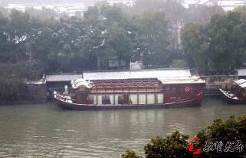 บ่าย	นำท่านเดินทางสู่ คลองขุดโบราณต้ายวิ่นเหอของจีน มีประวัติความเป็นมากว่า 2,500 ปี คลองแห่งนี้มีความยาวทั้งหมดประมาณ 1,794 กิโลเมตร และคลองขุดนี้ใช้แรงงานของคนที่โบราณและเป็นคลองที่ยาวที่สุด ซึ่งไหลผ่านปักกิ่ง, เทียนสิน, เหอเป่ย, ซานตง, เจียงซู และเจ้อเจียง นำท่านล่องเรือคลองขุดโบราณต้ายวิ่นเหอ ช่วงที่อยู่เมืองหัวโจวจะมีความยาว 39 กิโลเมตร ให้ท่านได้ชมวิวทิวทัศน์สองข้างทางที่ยังคงถูกรักษาแบบโบราณไว้เป็นอย่างดี จากนั้นนำท่านเดินทางสู่ ร้านใบชา ให้ท่านได้ชิมชาที่มีชื่อเสียงของประเทศจีนหลากหลายชนิด จากนั้นนำท่านเดินทางสู่ ศูนย์ศิลปะจีน ซึ่งเป็นแหล่งที่รวบรวมศิลปะจีนเอาไว้ ท่านจะได้มีโอกาส D.I.Y. ลงสีบนพัด ด้วยตัวเอง ท่านละ 1 อัน ซึ่งจะมีเจ้าหน้าที่คอยแนะนำวิธีการลงสีบนพัดให้สวยงามกับทุกท่านและพัดที่ทุกท่านได้ทำนั้นยังสามารถนำกลับไปเป็นของที่ระลึกได้อีกด้วย จากนั้นนำท่านเดินทางสู่ ถนนโบราณวิ่นเหอ จะมีร้านอาหาร ร้านกาแฟและขนมพื้นเมืองมากมาย ให้ท่านได้เพลิดเพลินกับการช้อปปิ้ง พรอ้มดื่มด่ำกับรรยากาศที่คงความเป็นศิลปะแบบจีนโบราณดั้งเดิมของเมืองโบราณ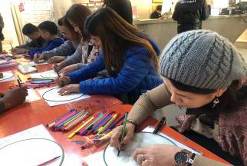 ค่ำ		บริการอาหารค่ำ ณ ภัตตาคาร (2) เมนูพิเศษ !! ไก่ขอทาน+หมูตงปอพักที่ 	JASMINE INTERNATIONAL HOTEL 4 ดาว หรือระดับเทียบเท่าวันที่สาม 	หังโจว-เซี่ยงไฮ้-ร้านหมอนยางพารา-ตลาดเฉินหวังเมี่ยว-ร้านผ้าใหม่- ย่านซินเทียนตี้เช้า		บริการอาหารเช้า ณ ห้องอาหารของโรงแรม (3)	นำท่านเดินทางกลับสู่ เซี่ยงไฮ้ (ใช้เวลาเดินทางประมาณ 3 ชั่วโมง) เมืองที่เต็มไปด้วยอาคารสถาปัตยกรรมที่มีลวดลายสวยงามตามแบบฉบับยุโรป จนได้รับขนานนามว่าเป็น “นครปารีสแห่งตะวันออก” จากนั้นนำท่านแวะ ร้านหมอนยางพารา ให้ท่านได้เลือกซื้อมาฝากคนทางบ้าน จากนั้นนำท่านสู่ ตลาดเฉินหวังเมี่ยว อาคารบ้านเรือนที่เป็นสถาปัตยกรรมสมัยราชวงศ์หมิงและชิง มีอายุกว่าร้อยปี ภายในบริเวณตลาด มีทั้งร้านขายของที่ระลึก สินค้าพื้นเมือง ร้านอาหาร ร้านขนมพื้นเมืองและที่สำคัญ คือ ร้านเสี่ยวหลงเปา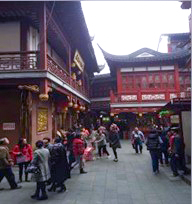 เที่ยง 		อิสระตามอัธยาศัย  บ่าย	นำท่านแวะ ร้านผ้าไหม ที่ขึ้นชื่อของประเทศของจีน ให้ท่านได้เลือกซื้อสินค้าที่ทำจากผ้าไหม เช่นผ้าห่ม เสื้อผ้า รองเท้า เป็นต้น จากนั้นนำท่านเดินทางสู่ ย่านซินเทียนตี้ ตั้งอยู่ฝั่งเมืองเก่า ที่นี่มีร้านอาหาร เครื่องดื่มที่แต่งร้านอย่างมีระดับ ซึ่งใช้ตึกอาคารหลังเก่ามาแต่งเติมใหม่ให้เป็นร้านอาหารที่ดูหรูหรา คลาสสิค นับเป็นสวรรค์พักผ่อนของหนุ่มสาวและนักท่องเที่ยวในเซี่ยงไฮ้ยามค่ำคืนค่ำ		บริการอาหารค่ำ ณ ภัตตาคาร (4) เมนูพิเศษ !!  เสี่ยวหลงเปา  ท่านสามารถซื้อ Option เสริมที่น่าสนใจได้ดังนี้..•เลือเรือแม่น้ำหวงผู่ แม่น้ำสายสำคัญของเซี่ยงไฮ้ เป็นอีกกิจรรมหนึ่งที่ผู้มาเยือนเซี่ยงไฮ้ไม่ควรพลาด ท่านจะได้สัมผัสกับทัศนียภาพของมหานครเซี่ยงไฮ้ในเวลากลางคืน (ค่าล่องเรือไม่รวมในค่าทัวร์ กรุณาติดต่อหัวหน้าทัวร์)พักที่ VIENNA HOTEL หรือเทียบเท่าระดับ 4 ดาว วันที่สี่ 		ร้านนวดเท้า(บัวหิมะ)-หาดไว่ทาน-ถนนนานกิง-ร้านกาแฟ Starbucks-ร้านหยกเช้า		บริการอาหารเช้า ณ ห้องอาหารของโรงแรม (5)นำท่านเดินทางสู่ ร้านนวดเท้า ชมการสาธิต การนวดเท้า ซึ่งเป็นอีกวิธีหนึ่งในการผ่อนคลายความเครียด ปรับสมดุลให้การไหลเวียนของโลหิตด้วยวิธีธรรมชาติ พร้อมชมครีมเป่าซู่ถัง หรือที่รู้จักกันดีในชื่อ บัวหิมะ สรรพคุณเป็นเลิศในด้านรักษาแผลไฟไหม ผุพอง และแมลงกัดต่อย เป็นยาสามัญประจำบ้าน จากนั้นนำท่านสู่ หาดไว่ทาน ตั้งอยู่บนฝั่งตะวันตกของแม่น้ำหวงผู่ ความยาวจากเหนือจรดใต้ถึง 4 กิโลเมตร ทั้งนี้ยังเคยเป็นสถานที่ถ่ายทำภาพยนตร์ที่โด่งดังเรื่อง เจ้าพ่อเซี่ยงไฮ้  จากนั้นนำท่านเดินทางสู่ ถนนนานกิง ศูนย์กลางการช้อปปิ้งที่คึกคักมากที่สุดของนครเซี่ยงไฮ้ที่ไม่มีวันหลับใหล ทั้งยังเป็นที่ตั้งห้างสรรพสินค้ามากมายและถือเป็นย่านสวรรค์ของบรรดาสาวกแบรนด์เนมทั้งหลาย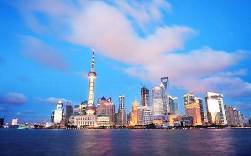  เที่ยง 		บริการอาหารกลางวัน ณ ภัตตาคาร (6) เมนูพิเศษ !! ไก่แดง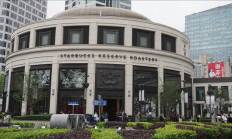  บ่าย	นำท่านชม ร้านกาแฟ Starbucks Reserve Roastery สตาร์บัคส์สาขาใหม่ที่นครเซี่ยงไฮ้ 
มาพร้อมกับความยิ่งใหญ่อลังการ ครองตำแหน่งสตาร์บัคส์สวยที่สุดในโลก เปิดให้บริการ เมื่อวันที่ 6 ธันวาคม 2560 มีเครื่องดื่มหลากหลายมากกว่า 100 ชนิด รวมทั้งเครื่องดื่มที่มีเฉพาะสาขานี้แห่งเดียว นอกจากนั้นยังมีอาหารและขนมมากมาย ในส่วนเบเกอรี่ที่ใช้ชื่อว่า Princi™ ซึ่งเป็นการร่วมมือกับร้านเบเกอรี่ชื่อดังจากอิตาลี และเป็นสาขาแรกในเอเชีย มีการทำขนมกันสดๆ ใหม่ๆ ที่ร้านทุกวันมากกว่า 80 ชนิด โดยเชฟชาวจีนมากกว่า 30 คนนอกจากนี้ สตาร์บัคส์ยังนำเทคโนโลยี AR สร้างความสนุกสนานให้กับลูกค้า โดยร่วมมือกับบริษัทจีนยักษ์ใหญ่ อาลีบาบา เมื่อจ่อโทรศัพท์ไปยังจุดต่างๆ ในร้าน เช่น ถังคั่วกาแฟ ก็จะมีรายละเอียดต่างๆ ปรากฏขึ้นในโทรศัพท์ และลูกค้ายังได้สนุกสนานไปกับการจ่อโทรศัพท์ไปยังจุดต่างๆ จากนั้นนำท่านเดินทางสู่ ร้านหยก ซึ่งเป็นเครื่องประดับนำโชค ให้ท่านได้เลือกซื้อเป็นของฝากล้ำค่าสมควรแก่เวลา นำท่านเดินทางสู่ ท่าอากาศยานนานาชาติเซี่ยงไฮ้ ผู่ตง
21.15 น.    	เหิรฟ้าสู่ กรุงเทพฯ โดยสายการบิน CHINA SOUTHERN AIRLINE (CZ) เที่ยวบินที่ CZ8463(บริการอาหารและเครื่องดื่มบนเครื่อง)วันที่ห้า 	กรุงเทพฯ(สนามบินสุวรรณภูมิ)00.50 น.	เดินทางถึง ท่าอากาศยานสุวรรณภูมิ กรุงเทพฯ โดยสวัสดิภาพ พร้อมความประทับใจ*** ขอบพระคุณทุกท่านที่ใช้บริการข้อสำคัญควรทราบ (กรุณาอ่านให้ละเอียดทุกข้อ)ทัวร์นี้สำหรับผู้มีวัตถุประสงค์เพื่อการท่องเที่ยวเท่านั้นโปรดตรวจสอบพาสปอร์ตของท่าน จะต้องมีอายุคงเหลือ ณ วันเดินทางมากกว่า 6 เดือนขึ้นไปและเหลือหน้ากระดาษอย่างต่ำ 2 หน้า หากไม่มั่นใจโปรดสอบถามทางบริษัทขอสงวนสิทธิ์ในการยกเลิกการเดินทาง ในกรณีที่มีนักท่องเที่ยวร่วมเดินทางน้อยกว่า 10 ท่าน โดยจะแจ้งให้ท่านทราบล่วงหน้าอย่างน้อย 7 วันก่อนการเดินทางสำหรับประเทศที่ไม่มีวีซ่าและอย่างน้อย 10 วันก่อนการเดินทางสำหรับประเทศที่มีวีซ่า (หากผู้เดินทางทุกท่านยินดีที่จะชำระค่าบริการเพิ่มเพื่อให้คณะเดินทางได้ ทางบริษัทฯ ยินดีที่จะประสานงานในการเดินทางตามประสงค์)หากท่านที่ต้องออกตั๋วภายใน (เครื่องบิน ,รถทัวร์ ,รถไฟ) กรุณาติดต่อเจ้าหน้าที่ของบริษัทฯ เพื่อเช็คว่ากรุ๊ปมีการคอนเฟริมเดินทาง หรือ สายการบินอาจมีการปรับเปลี่ยนไฟล์ท และ เวลาบิน ก่อนทุกครั้ง มิฉะนั้นทางบริษัทจะไม่รับผิดชอบใดๆ ทั้งสิ้นโรงแรมที่พัก และโปรแกรมท่องเที่ยวอาจมีการสลับปรับเปลี่ยนขึ้นอยู่กับความเหมาะสม และคำนึงถึงผลประโยชน์และความปลอดภัยของลูกค้าเป็นหลักบริษัทฯ สงวนสิทธิ์ในการที่จะไม่รับผิดชอบต่อค่าชดเชยความเสียหาย อันเกิดจากเหตุสุดวิสัยที่ทาง บริษัทฯ ไม่สามารถควบคุมได้ เช่น การนัดหยุดงาน, จลาจล,การล่าช้าหรือยกเลิกของเที่ยวบิน รวมถึงกรณีที่กองตรวจคนเข้าเมืองไม่อนุญาตให้เดินทางออกหรือกองตรวจคนเข้าเมืองของแต่ละประเทศไม่อนุญาตให้เข้าเมือง รวมทั้งในกรณีที่ท่านจะใช้หนังสือเดินทางราชการ (เล่มสีน้ำเงิน) เดินทาง หากท่านถูกปฏิเสธการเดินทางเข้าหรือออกนอกประเทศใดประเทศหนึ่ง     บริษัทฯ สงวนสิทธิ์ในการเปลี่ยนแปลงโปรแกรมรายการท่องเที่ยว โดยไม่ต้องแจ้งให้ทราบล่วงหน้าบริษัทฯ สงวนสิทธิ์ในการเปลี่ยนแปลงอัตราค่าบริการ โดยไม่ต้องแจ้งให้ทราบล่วงหน้าตามนโยบายร่วมกับการท่องเที่ยวแห่งเมืองจีน ทุกเมือง กำหนดให้มีการประชาสัมพันธ์สินค้าพื้นเมืองให้นักท่องเที่ยวทั่วไปได้รู้จักคือ ร้านนวดเท้า(บัวหิมะ), ร้านใบชา, ร้านยางพารา, ร้านผ้าไหม, ร้านหยก ซึ่งจำเป็นต้องบรรจุในโปรแกรมทัวร์ด้วย เพราะมีผลกับราคาทัวร์  จึงเรียนให้กับนักท่องเที่ยวทุกท่านทราบว่าร้านทุกร้านจำเป็นต้องรบกวนทุกท่านแวะชม ซึ่งจะใช้เวลาร้านละประมาณ 45-90 นาที ซื้อหรือไม่ซื้อขึ้นอยู่กับความพอใจของลูกค้าเป็นหลัก  ไม่มีการบังคับใดๆ ทั้งสิ้น และถ้าหากลูกค้าไม่มีความประสงค์จะเข้าร้านรัฐบาลจีนทุกเมือง ทางบริษัทฯ ขอสงวนสิทธิ์ในการเรียกเก็บค่าใช้จ่ายที่เกิดขึ้นจากท่าน เป็นจำนวนเงิน 400 หยวน / ท่าน / ร้านทางบริษัทขอสงวนสิทธิ์ไม่รับผิดชอบค่าเสียหายจากความผิดพลาดในการสะกดชื่อ นามสกุล คำนำหน้าชื่อ เลขที่หนังสือเดินทาง และอื่นๆ เพื่อใช้ในการจองตั๋วเครื่องบิน ในกรณีที่ท่านมิได้ส่งหน้าหนังสือเดินทางให้กับทางบริษัทพร้อมการชำระเงินมัดจำบริษัทฯ ไม่มีนโยบายในการจัดคู่นอนให้แก่ลูกค้าที่ไม่รู้จักกัน กรณีที่ท่านเดินทาง 1 ท่าน จะต้องจ่ายค่าพักเดี่ยวเพิ่มตามราคาที่ระบุไว้ในรายการทัวร์เท่านั้นท่านที่มีวีซ่าจีนและสามารถใช้เดินทาง เข้า-ออก ได้ตามวันเดินทางที่ระบุ กรุณาแจ้งเจ้าหน้าที่ให้รับทราบก่อนการทำจองทัวร์ ท่านที่ประสงค์จะใช้หนังสือเดินทางราชการ หรือ ใช้บัตร APEC ในการเดินทางและยกเว้นการทำวีซ่าท่านจะต้องรับผิดชอบในการอนุญาตให้เข้า-ออกเมืองด้วยตนเอง เนื่องจากบริษัททัวร์ฯ ไม่ทราบกฎกติกา การยกเว้นวีซ่าในรายละเอียด / ผู้ใช้บัตร APEC กรุณาดูแลบัตรของท่านเป็นอย่างดี หากท่านทำบัตรหายในระหว่างเดินทาง ท่านอาจต้องตกค้างอยู่ประเทศจีนอย่างน้อย 2 อาทิตย์ตั๋วเครื่องบินที่ใช้เป็นแบบกรุ๊ปไม่สามารถเลือกที่นั่งล่วงหน้าได้  (ท่านจะได้รับที่นั่งแบบสุ่มเท่านั้น)หลังจากที่ท่านได้ชำระค่ามัดจำและค่าทัวร์ส่วนที่เหลือเรียบร้อยแล้วนั้น3 วัน ก่อนเดินทาง 	ท่านจะได้รับใบนัดหมายเพื่อเตรียมตัวการเดินทาง 1 วัน ก่อนเดินทาง  	หัวหน้าทัวร์จะโทรให้ข้อมูลเตรียมตัวเดินทางแก่ผู้เดินทางอีกครั้งเมื่อท่านทำการซื้อโปรแกรมทัวร์ ทางบริษัทฯจะถือว่าท่านรับทราบและยอมรับเงื่อนไขของหมายเหตุทุกข้อแล้วอัตราค่าบริการ *รวม*ตั๋วเครื่องบินชั้นประหยัด ไป – กลับ พร้อมกรุ๊ปเท่านั้น ที่พักโรงแรม 4 ดาว ตามโปรแกรม (จัดให้พักห้องละ 2-3 ท่าน ตามเหมาะสม)** ในกรณีที่ท่านจองห้องพักแบบ TRIPLE [2 เตียง+1 ที่นอนเสริม] แล้วทางโรงแรมไม่สามารถจัดหาห้องพักแบบ TRIPLE ได้ ทางบริษัทอาจมีการจัดห้องพักให้ตามความเหมาะสมต่อไป **ค่าอาหาร 6 มื้อ ตามโปรแกรม (หากท่านไม่ทานอาหารมื้อใด จะไม่สามารถคืนเงินได้)ค่าเข้าชมสถานที่ต่างๆ ตามโปรแกรมค่ารถโค้ชปรับอากาศ รับ-ส่ง สถานที่ท่องเที่ยวตามรายการระบุค่าภาษีน้ำมันเชื้อเพลิงและค่าประกันภัยการเดินทางที่มีการเรียกเก็บจากสายการบิน ซึ่งเป็นอัตราเรียกเก็บ ณ วันที่ 27 มิถุนายน 2562 จำนวนเงิน 5,800 บาท (หากมีการเรียกเก็บเพิ่มจากสายการบิน ท่านต้องชำระเพิ่ม) ค่าระวางน้ำหนักกระเป๋า ท่านละไม่เกิน 23 กิโลกรัม จำนวน 1 ใบ และสัมภาระถือขึ้นเครื่องได้ 1 ใบ จำกัดไม่เกิน 7 กิโลกรัมค่าประกันอุบัติเหตุระหว่างเดินทางในท้องถิ่น คุ้มครองในวงเงินไม่เกิน 1,000,000 บาท ค่ารักษาพยาบาลกรณีเกิดอุบัติเหตุวงเงินท่านละ 500,000 บาท (ตามเงื่อนไขของกรมธรรม์) 	** คุ้มครองตั้งแต่ อายุ 16 – 69 ปี เท่านั้น **หมายเหตุ:  กรณีผู้เดินทางมีอายุ 1 เดือน-15 ปี และผู้เดินทาง อายุ 70 ปี ขึ้นไป คุ้มครองเพียง 50% 
 		ของวงเงินคุ้มครอง และ สำหรับผู้เดินทาง อายุไม่ถึง 1 เดือน กรมธรรม์ไม่รับคุ้มครองใดๆ ทั้งสิ้น **ลูกค้าท่านใดสนใจ...ซื้อประกันการเดินทางสำหรับครอบคลุมเรื่องสุขภาพสามารถสอบถามข้อมูล เพิ่มเติมกับทางบริษัทได้ **ทั้งนี้อัตราเบี้ยประกันเริ่มต้นที่ 330 บาท ขึ้นอยู่กับระยะเวลาการเดินทาง** การประกันไม่คุ้มครองกรณีที่เสียชีวิต หรือ เจ็บป่วยทางร่างกายด้วยโรคประจำตัว, การติดเชื้อ, ไวรัส, ไส้เลื่อน, ไส้ติ่ง, อาการที่เกี่ยวข้องกับการติดยา, โรคติดต่อทางเพศสัมพันธ์, การบาดเจ็บจากความเสียหายโดยเจตนา, การฆ่าตัวตาย, เสียสติ, ตกอยู่ภายใต้อำนาจของสุรายาเสพติด, บาดเจ็บจากการทะเลาะวิวาท การแท้งบุตร, การบาดเจ็บเนื่องมาจากอาชญากรรม, จลาจล, นัดหยุดงาน, การก่อการร้าย การยึดพาหนะ และ การปล้นอากาศยาน (Terrorism, Hijack, Skyjack) และ อื่นๆตามเงื่อนไขในกรมธรรม์อัตราค่าบริการ *ไม่รวม*ค่าใช้จ่ายส่วนตัวนอกเหนือจากรายการที่ระบุ เช่น ค่าทำหนังสือเดินทาง ค่าโทรศัพท์ ค่าโทรศัพท์ทางไกล ค่าอินเตอร์เน็ต ค่าซักรีด มินิบาร์ในห้อง รวมถึงค่าอาหารและเครื่องดื่มที่สั่งเพิ่มนอกเหนือรายการ (กรุณาสอบถามจากหัวหน้าทัวร์ก่อนการใช้บริการ)ค่าภาษีมูลค่าเพิ่ม 7% และภาษีหัก ณ ที่จ่าย 3% (กรณีต้องการใบกำกับภาษี)ค่าทิปคนขับรถ, ไกด์ท้องถิ่น และหัวหน้าทัวร์ จำนวน 2,000 บาท/ทริป/ท่าน (เด็กชำระทิปเท่าผู้ใหญ่)ค่าทำวีซ่าชาวต่างชาติ ซึ่งไม่ได้รับการยกเว้นยื่นวีซ่ากรุ๊ป (กรณีต่างชาติ จ่ายเพิ่มจากค่าทัวร์ 600 หยวน และผู้เดินทางเป็นผู้ดำเนินการยื่นวีซ่าเอง)ค่าวีซ่ากรุ๊ปท่องเที่ยวเข้าประเทศจีน ท่านละ 1,500 บาท ใช้เพียงสำเนาหนังสือเดินทาง (สำหรับผู้ถือพาสปอร์ตไทยและเดินทางไป-กลับพร้อมกรุ๊ปเท่านั้น) หรือ ค่าวีซ่าจีนท่องเที่ยวแบบเดี่ยว (4วันทำการ) ท่านละ 1,800 บาท (สำหรับผู้ถือพาสปอร์ตไทย)หมายเหตุ หากยกเลิกเดินทาง วีซ่ากรุ๊ปจะถูกยกเลิกทันที ไม่สามารถนำไปใช้กับการเดินทางครั้งอื่นๆได้ รวมทั้งไม่สามารถคืนเงินค่าวีซ่าได้ทุกกรณี  กรณีเด็กอายุต่ำกว่า 18 ปี เดินทางพร้อมผู้ปกครอง ในเส้นทางที่บินลงปักกิ่ง / ปักกิ่ง+เซี่ยงไฮ้ (เที่ยว 2 เมือง) ต้องยื่นวีซ่าเดี่ยวเท่านั้นในกรณีรัฐบาลจีนประกาศยกเลิกวีซ่ากรุ๊ป ไม่ว่าด้วยสาเหตุใดๆทั้งสิ้น ทำให้ไม่สามารถยื่นวีซ่ากรุ๊ปได้  หรือ ท่านมีความประสงค์จะยื่นวีซ่าเดี่ยว ผู้เดินทางจะต้องเสียค่าใช้จ่ายในการทำ วีซ่าเดี่ยวยื่นปกติ 4 วัน ทำการ ท่านละ 1,800 บาท หรือ วีซ่าด่วน 2 วัน ทำการ ท่านละ 2,925 บาท (อัตราดังกล่าวข้างต้น สำหรับผู้ถือหนังสือเดินทางไทยเท่านั้น) เงื่อนไขการสำรองที่นั่งและการชำระค่าบริการกรุณาชำระยอดเต็ม (ภายใน 48 ชั่วโมง หรือ 2 วัน นับจากวันที่ทำการจอง)เนื่องจากเป็นราคาโปรโมชั่น ตั๋วเครื่องบินต้องเดินทางตามวันที่ ที่ระบุบนหน้าตั๋วเท่านั้น จึงไม่สามารถยกเลิกได้ หรือเปลี่ยนแปลงการเดินทางใดๆ ทั้งสิ้น ถ้ากรณียกเลิก หรือเปลี่ยนแปลงการเดินทาง ทางบริษัทฯ ขอสงวนสิทธิ์ในการคืนเงิน ทั้งหมด *รบกวนสแกนหน้าพาสฯ พร้อมรูปถ่าย แบบเต็มและเห็นชัดเจน ส่งภายใน 3 วัน หลังจากการชำระเงินค่าทัวร์การยกเลิกการเดินทางแจ้งยกเลิกก่อนเดินทาง 30 วัน ขึ้นไป		   คืนค่าใช้จ่ายทั้งหมด แจ้งยกเลิกก่อนเดินทาง 29-1 วันก่อนเดินทาง  ทางบริษัทฯขอสงวนสิทธิ์ เก็บค่าใช้จ่ายทั้งหมดบริษัทขอสงวนสิทธิ์ในการเก็บค่าใช้จ่ายทั้งหมดกรณีท่านยกเลิกการเดินทางและมีผลทำให้คนเดินทางไม่ครบตามจำนวนที่บริษัทฯกำหนดไว้ (9 ท่านขึ้นไป) เนื่องจากเกิดความเสียหายต่อทางบริษัทและผู้เดินทางอื่นที่เดินทางในคณะเดียวกัน บริษัทต้องนำไปชำระค่าเสียหายต่างๆที่เกิดจากการยกเลิกของท่าน กรณีเจ็บป่วย จนไม่สามารถเดินทางได้ ซึ่งจะต้องมีใบรับรองแพทย์จากโรงพยาบาลรับรอง บริษัทฯ จะพิจารณาเลื่อนการเดินทางของท่านไปยังคณะต่อไป แต่ทั้งนี้ท่านจะต้องเสียค่าใช้จ่ายที่ไม่สามารถเรียกคืนได้ เช่น ค่าตั๋วเครื่องบิน ค่าห้อง ค่าธรรมเนียมวีซ่าตามที่สถานทูตฯ เรียกเก็บ  และค่าใช้จ่ายอื่นๆที่เกิดขึ้นตามจริง ในกรณีที่ไม่สามารถเดินทางได้ยกเว้นกรุ๊ปที่ออกเดินทางช่วงเทศกาลวันหยุด เช่น ปีใหม่, สงกรานต์ เป็นต้น บางสายการบินมีการการันตีมัดจำที่นั่งกับสายการบินและค่ามัดจำที่พัก รวมถึงเที่ยวบินพิเศษ เช่น CHARTER FLIGHT จะไม่มีการคืนเงินมัดจำหรือค่าทัวร์ทั้งหมด ไม่ว่ายกเลิกด้วยกรณีใดๆกรณีที่กองตรวจคนเข้าเมืองทั้งกรุงเทพฯ และในต่างประเทศ ปฏิเสธมิให้เดินทางออก หรือ เข้าประเทศที่ระบุไว้ในรายการเดินทาง ซึ่งอยู่นอกเหนือความรับผิดชอบของบริษัทฯ ทางบริษัทฯ ขอสงวนสิทธิ์ที่จะไม่คืนค่าทัวร์ไม่ว่ากรณีใดๆ ทั้งสิ้นเมื่อท่านออกเดินทางไปกับคณะแล้ว ถ้าท่านงดการใช้บริการรายการใดรายการหนึ่ง หรือไม่เดินทาง  พร้อมคณะถือว่าท่านสละสิทธิ์ ไม่อาจเรียกร้องค่าบริการและเงินมัดจำคืน ไม่ว่ากรณีใดๆ ทั้งสิ้นเอกสารประกอบการยื่นวีซ่าท่องเที่ยวประเทศจีนแบบกรุ๊ป (เฉพาะพาสปอร์ตไทยเท่านั้น)สำเนาหนังสือเดินทาง ที่มีอายุเหลือมากกว่า 6 เดือน (ต้องชัดเจนเท่านั้น ลูกค้าไม่ต้องส่งเล่มพาสปอร์ตตัวจริงมา และต้องถ่ายให้ติดทั้ง 2 หน้า ดังตัวอย่าง)สแกนรูปถ่าย 2 นิ้ว ให้มีขนาดเท่ารูปจริง และชัดเจน ส่งให้ทางบริษัทฯ เพื่อใช้ประกอบการยื่นวีซ่า 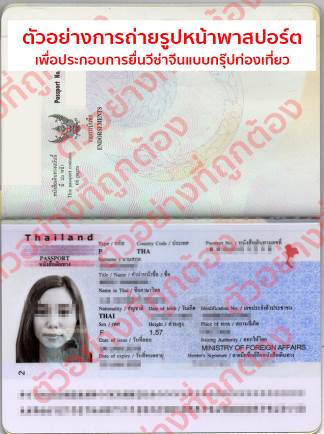 เอกสารในการทำวีซ่าจีนสำหรับหนังสือเดินทางไทย (กรณีที่ท่านมีความประสงค์จะยื่นวีซ่าเดี่ยว)หนังสือเดินทางที่มีอายุการใช้งานไม่ต่ำกว่า 6 เดือน สัญชาติไทย (หมายเหตุ : หนังสือเดินทางต้องไม่มีการ ชำรุดใดๆ ทั้งสิ้น ถ้าเกิดการชำรุด  เจ้าหน้าที่ตรวจคนเข้า-ออกเมือง จะปฏิเสธการขอออกนอกประเทศของท่านได้) หนังสือเดินทางต้องมีหน้าว่าง สำหรับประทับตราวีซ่าและตราเข้า-ออก อย่างน้อย 2 หน้าเต็ม  รูปถ่ายหน้าตรง รูปสีขนาด 1.5 X 2 นิ้ว พื้นหลังสีขาวเท่านั้น ยิ้มห้ามเห็นฟัน มองเห็นทั้งใบหน้าและใบหูทั้งสองข้างชัดเจน และห้ามสวมเสื้อสีขาว เช่น เสื้อยืดสีขาว ชุดนักศึกษา หรือชุดข้าราชการ ไม่สวมเครื่องประดับ สร้อย ต่างหู เเว่นตาเเฟชั่น เเว่นสายตา รูปถ่ายมีอายุไม่เกิน 6 เดือน 2 ใบ และต้องไม่ใช่สติ๊กเกอร์ หรือรูปพริ้นจากคอมพิวเตอร์ เอกสารที่ให้กรอกท้ายโปรแกรมทัวร์ (กรุณากรอกข้อมูลจริงให้ครบเพื่อประโยชน์ของตัวท่านเอง) กรณีเด็กอายุต่ำกว่า 18 ปี เดินทาง ใช้เอกสารเพิ่มเติม จากข้อ 1-3 ดังนี้เดินทางพร้อมพ่อแม่  / เดินทางพร้อมพ่อ หรือ แม่  5.1.1 สำเนาสูติบัตร(ใบเกิด) ทั้งนี้กรณีเด็กอายุต่ำกว่า 6 ปี ต้องใช้สูติบัตร(ใบเกิด) ตัวจริง		5.1.2 สำเนาทะเบียนสมรสพ่อแม่ 		5.1.3 สำเนาบัตรประชาชนและสำเนาทะเบียนบ้านพ่อแม่ 		5.1.4 กรณีชื่อไม่ตรงกับสูติบัตร (ใบเกิด) ต้องใช้ใบเปลี่ยนชื่อเดินทางพร้อมญาติ  5.2.1 สำเนาสูติบัตร(ใบเกิด) ทั้งนี้กรณีเด็กอายุต่ำกว่า 6 ปี ต้องใช้สูติบัตร(ใบเกิด) ตัวจริง5.2.2 สำเนาทะเบียนสมรสพ่อแม่ 5.2.3 สำเนาบัตรประชาชนและสำเนาทะเบียนบ้านพ่อแม่ 5.2.4 กรณีชื่อไม่ตรงกับสูติบัตร (ใบเกิด) ต้องใช้ใบเปลี่ยนชื่อ5.2.3 ใบยินยอมออกนอกประเทศจากพ่อแม่ ไปทำที่เขตหรืออำเภอเท่านั้น6. 	กรณีหนังสือเดินทางชาวต่างชาติ ใช้เอกสารเพิ่มเติม จากข้อ 1-3 ดังนี้6.1   ใบอนุญาติการทำงาน ตัวจริงเท่านั้น ! ! ต่ออายุการทำงานแล้วไม่ต่ำกว่า 3 – 6 เดือน6.2   หนังสือรับรองการทำงาน เป็นภาษาอังกฤษ ตัวจริง มีตราประทับและลายเซ็นต์สำเนาตั๋ว + ใบจองโรงแรมสำเนาบุ๊คแบงค์ อัพเดทยอดปัจจุบัน ขั้นต่ำ 100,000 บาทกรณีสมรสกับคนไทย ต้องแนบสำเนาทะเบียนสมรส		   	หมายเหตุ : ทางบริษัทฯ สามารถขอวีซ่าให้ได้ เฉพาะชาวต่างชาติที่ทำงานในประเทศไทย และมีใบอนุญาติการทำงานในประเทศไทยเท่านั้น หากไม่ได้ทำงานในประเทศไทย ผู้เดินทางต้องไปดำเนินการขอวีซ่าเข้าประเทศจีนด้วยตนเอง กรณีหนังสือเดินทางต่างด้าว (เล่มเหลือง) ผู้เดินทางต้องไปดำเนินการขอวีซ่าเข้าประเทศจีนด้วยตนเอง เนื่องจากผู้เดินทางจะต้องไปแสดงตนที่สถานทูตจีนสำหรับผู้ที่ถือหนังสือเดินทางต่างด้าว จะต้องทำเรื่องแจ้ง เข้า-ออก หรือ Re-Entry ด้วยตนเองเท่านั้นก่อนการส่งเอกสารยื่นวีซ่าเอกสารทุกอย่างต้องจัดเตรียมพร้อมล่วงหน้าก่อนยื่นวีซ่า ดังนั้นกรุณาเตรียมเอกสารพร้อมส่งให้บริษัททัวร์ อย่างน้อย 7 วันทำการ (ก่อนออกเดินทาง)โปรดทำความเข้าใจว่าสถานทูตจีนอยู่ในระหว่างจัดระเบียบการยื่นวีซ่าใหม่ การเรียกขอเอกสารเพิ่มเติมหรือเปลี่ยนระเบียบการยื่นเอกสาร เป็นเอกสิทธิ์ของสถานทูต และบางครั้งบริษัททัวร์ไม่ทราบล่วงหน้า  ค่าธรรมเนียมการยื่นวีซ่าหนังสือเดินทางคนต่างชาติ (ในกรณีที่ทางบริษัทสามารถขอวีซ่าให้ได้)หนังสือเดินทางของคนอเมริกัน 	ท่านละ 5,360 บาท หนังสือเดินทางของคนต่างชาติอื่นๆ (กรุณาสอบถามรายละเอียดได้ที่เจ้าหน้าที่ฝ่ายขาย)สถานฑูตจีนอาจปฏิเสธไม่รับทำวีซ่าให้ พาสปอร์ตของท่าน ในกรณีดังต่อไปนี้ชื่อเป็นชาย แต่ส่งรูปถ่ายที่ดูเป็นหญิง เช่น ไว้ผมยาว หรือแต่งหน้าทาปากนำรูปถ่ายเก่า ที่ถ่ายไว้เกินกว่า 6 เดือนมาใช้นำรูปถ่ายที่มีวิวด้านหลัง ที่ถ่ายเล่น หรือรูปยืนเอียงข้าง มาตัดใช้เพื่อยื่นทำวีซ่านำรูปถ่ายที่เป็นกระดาษถ่ายสติคเกอร์ หรือรูปที่พริ้นซ์จากคอมพิวเตอร์(ต่างชาติฝรั่งเศสและประเทศยุโรปที่เข้ากลุ่มข้อตกลงเชงเก้น 25 ประเทศ : ออสเตรีย เบลเยี่ยมสาธารณรัฐเช็ก เดนมาร์ก ฟินแลนด์ ฝรั่งเศส เยอรมัน กรีซ ฮังการี ไอซ์แลนด์ อิตาลี ลิทัวเนีย ลัตเวียลักเซมเบิร์ก มอลต้า เนเธอแลนด์ โปแลนด์ นอร์เวย์ โปรตุเกส สโลวาเกีย สโลเวเนีย สเปน สวีเดนสวิสเซอแลนด์เอสโทเนีย  ไม่สามารถขอวีซ่าด่วนได้)**การขอวีซ่าเข้าประเทศจีน สถานทูตจีนอาจเปลี่ยนกฎเกณฑ์การยื่นวีซ่าโดยไม่แจ้งให้ทราบล่วงหน้า**ข้อแนะนำก่อนการเดินทางกรุณาแยกของเหลว เจล สเปรย์ ที่จะนำติดตัวขึ้นเครื่องบิน ต้องมีขนาดบรรจุภัณฑ์ไม่เกิน 100 มิลลิลิตรต่อชิ้น และรวมกันทุกชิ้นไม่เกิน 1,000 มิลลิลิตร โดยแยกใส่ถุงพลาสติกใสซึ่งมีซิปล็อคปิดสนิท และสามารถนำออกมาให้เจ้าหน้าที่ตรวจได้อย่างสะดวก ณ จุดเอ็กซ์เรย์ อนุญาตให้ถือได้ท่านละ 1 ใบเท่านั้น ถ้าสิ่งของดังกล่าวมีขนาดบรรจุภัณฑ์มากกว่าที่กำหนดจะต้องใส่กระเป๋าใบใหญ่และฝากเจ้าหน้าที่โหลดใต้ท้องเครื่องบินเท่านั้น   สิ่งของที่มีลักษณะคล้ายกับอาวุธ เช่น กรรไกรตัดเล็บ มีดพก แหนบ อุปกรณ์กีฬาฯ จะต้องใส่กระเป๋าใบใหญ่และฝากเจ้าหน้าที่โหลดใต้ท้องเครื่องบินเท่านั้น กรุณาเตรียมของใช่ส่วนตัว เช่น แปรงสีฟัน ยาสีฟัน สบู่แชมพู ของตัวส่วนตัวไปเอง เนื่องจากรัฐบาลท้องถิ่นต้องการรักษาสิ่งแวดล้อมและลดการทิ้งขยะ จึงไม่มีบริการที่โรงแรมห้ามนำแบตเตอรี่สำรองใส่กระเป๋าเดินทางโหลดใต้เครื่องในทุกกรณีผู้เดินทางกรุณากรอกเอกสารด้านล่างนี้!!!!**เนื่องจากสถานทูตจีนมีการเปลี่ยนแปลงแบบฟอร์มการขอวีซ่าเข้าจีน กรุณากรอกข้อมูลดังต่อไปนี้**เอกสารที่ใช้ประกอบการยื่นขอวีซ่าประเทศจีน**กรุณาระบุรายละเอียดทั้งหมดให้ครบถ้วน เพื่อประโยชน์ของตัวท่านเอง**ชื่อ-นามสกุล (ภาษาอังกฤษตัวพิมพ์ใหญ่ ตามหน้าพาสปอร์ต)  ( MISS. / MRS. / MR.) NAME.....................................................SURNAME.......................................................สถานภาพ      โสด	 แต่งงาน    หม้าย     หย่า   ไม่ได้จดทะเบียน    จดทะเบียน  ชื่อคู่สมรส.................................................................................................................................ที่อยู่ตามทะเบียนบ้าน (ภาษาอังกฤษตัวพิมพ์ใหญ่)   ............................................................................................................................................................................... รหัสไปรษณีย์................................... โทรศัพท์บ้าน.........................................มือถือ...........................................ที่อยู่ปัจจุบัน (กรณีไม่ตรงตามทะเบียนบ้าน / ภาษาอังกฤษตัวพิมพ์ใหญ่) ......................................................................................................................................................................................................................................... รหัสไปรษณีย์ ..........................โทรศัพท์บ้าน...........................................ชื่อสถานที่ทำงาน / สถานศึกษา (ภาษาอังกฤษตัวพิมพ์ใหญ่)............................................................................ตำแหน่งงาน..........................................................................................................................................................ที่อยู่สถานที่ทำงาน  / สถานศึกษา ปัจจุบัน(ภาษาอังกฤษตัวพิมพ์ใหญ่)…………………...….....…………………….……………............................... ................................................ รหัสไปรษณีย์ .......................................โทร............................(สำคัญมาก กรุณาแจ้งเบอร์ที่ถูกต้องที่สามารถติดต่อท่านได้โดยสะดวก เนื่องจากทางสถานทูตจะมีการโทรเช็คข้อมูลโดยตรงกับท่าน)กรณีปัจจุบันท่านเกษียณแล้ว ต้องกรอกที่อยู่สถานที่ทำงานล่าสุดก่อนเกษียณ (ภาษาอังกฤษตัวพิมพ์ใหญ่).......................................................................................................................................................................................................................................................รหัสไปรษณีย์ .......................................โทร.................................(สำคัญมาก กรุณาแจ้งเบอร์ที่ถูกต้องที่สามารถติดต่อท่านได้โดยสะดวก เนื่องจากทางสถานทูตจะมีการโทรเช็คข้อมูลโดยตรงกับท่าน)ท่านเคยเดินทางเข้าประเทศจีนหรือไม่     ไม่เคย     เคยเดินทางเข้าประเทศจีนแล้ว  เมื่อวันที่.................. เดือน.................ปี...........................  ถึง วันที่.....................เดือน...................ปี.................ภายใน 1 ปี ท่านเคยเดินทางไปต่างประเทศหรือไม่     ไม่เคย      เคย  โปรดระบุเมื่อวันที่.................. เดือน.................ปี...........................  ถึง วันที่.....................เดือน...................ปี.................รายชื่อบุคคลในครอบครัวของท่าน พร้อมระบุความสัมพันธ์ สำหรับคนโสดขอให้ระบุชื่อบิดา-มารดา / สำหรับท่านที่สมรสแล้วให้ระบุชื่อสามี หรือ ภรรยา เท่านั้น!! (ภาษาอังกฤษตัวพิมพ์ใหญ่)1. บิดา ชื่อ (MISS. / MRS. / MR.) NAME...............................................................SURNAME.....................................................................................RELATION.........................................................TEL................................................................................................2. มารดา ชื่อ (MISS. / MRS. / MR.) NAME................................................................SURNAME....................................................................................RELATION.........................................................TEL................................................................................................ 3. สามี หรือ ภรรยา ชื่อ (MISS. / MRS. / MR.) NAME................................................................SURNAME....................................................................................RELATION..........................................................TEL............................................................................................... หมายเหตุ**กรุณาระบุเบอร์โทรศัพท์  เบอร์ที่ทำงาน  มือถือ  บ้าน และกรอกรายละเอียดแบบสอบถามตามความเป็นจริงเพื่อใช้ในการขอยื่นวีซ่า** ถ้าเอกสารส่งถึงบริษัทแล้วไม่ครบ  ทางบริษัทอาจมีการเรียกเก็บเอกสารเพิ่มเติม  อาจทำให้ท่านเกิดความไม่สะดวกภายหลัง  ทั้งนี้เพื่อประโยชน์ของตัวท่านเอง  จึงขออภัยมา ณ ที่นี้  (โปรดทำตามระเบียบอย่างเคร่งครัด)** แผนกกงสุล สถานทูตจีน สามารถสอบถามได้  หมายเลขโทรศัพท์ 0-2247-8970 , 0-2245-7033วันที่โปรแกรมการเดินทางเช้าเที่ยงค่ำพักที่1กรุงเทพฯ(สนามบินสุวรรณภูมิ)
XXX2กรุงเทพฯ - เซี่ยงไฮ้ (CZ8464 : 02.00-07.20) 
หังโจว-ล่องเรือคลองขุดโบราณต้ายวิ่นเหอ-ศูนย์ศิลปะจีน -ร้านใบชา-ถนนโบราณวิ่นเหอ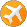 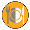 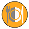 JASMINE INTERNATIONAL HOTEL 4 ดาว 
หรือระดับเทียบเท่า3หังโจว-เซี่ยงไฮ้-ร้านหมอนยางพารา-ตลาดเฉินหวังเมี่ยว-ร้านผ้าใหม่- ย่านซินเทียนตี้ XVIENNA HOTEL4 ดาว หรือระดับเทียบเท่า4ร้านนวดเท้า(บัวหิมะ)-หาดไว่ทาน-ถนนนานกิง-ร้านกาแฟ Starbucks-ร้านหยก -  เซี่ยงไฮ้ – กรุงเทพฯ (CZ8463 : 21.15-00.50.+1)5กรุงเทพฯ(สนามบินสุวรรณภูมิ) X X Xหมายเหตุ : ไม่รวมค่าวีซ่าจีนแบบกรุ๊ป ท่านละ 1,500 บาท หรือ ค่าวีซ่าจีนแบบเดี่ยว (4 วันทำการ) ท่านละ 1,800 บาท• เด็กอายุตั้งแต่ 2-18 ปี เก็บค่าทัวร์เพิ่ม ท่านละ 3,000 บาท• ไม่รวมค่าทิปคนขับรถ, ไกด์ท้องถิ่น และหัวหน้าทัวร์ จำนวน 2,000 บาท/ทริป/ท่าน (เด็กชำระทิปเท่าผู้ใหญ่)อัตราค่าบริการอัตราค่าบริการอัตราค่าบริการอัตราค่าบริการอัตราค่าบริการกำหนดการเดินทางผู้ใหญ่
(พักห้องละ 2-3 ท่าน)เด็ก 2-18 ปี พักเดี่ยว(จ่ายเพิ่ม)วันที่ 02-06 สิงหาคม 2562 *Sold Out*6,8999,8993,000วันที่ 09-13 สิงหาคม 2562
*วันแม่แห่งชาติ**ปรับลดราคาจาก 8,899.-*7,89911,8993,000วันที่ 16-20 สิงหาคม 2562 *ปรับลดราคาจาก 7,899.-*6,89910,8993,000วันที่ 30 สิงหาคม – 03 กันยายน 2562 *NEW*6,8999,8993,000วันที่ 06-10 กันยายน 2562 *NEW*6,8999,8993,000วันที่ 22-26 กันยายน 2562 *NEW*7,89910,8993,000วันที่ 18-22 ตุลาคม 2562   8,89911,8993,000วันที่ 20-24 ตุลาคม 2562   *NEW*8,89911,8993,000